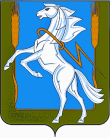 СОВЕТ ДЕПУТАТОВ ПОЛЕТАЕВСКОГО СЕЛЬСКОГО ПОСЕЛЕНИЯСОСНОВСКОГО МУНИЦИПАЛЬНОГО РАЙОНА ЧЕЛЯБИНСКОЙ ОБЛАСТИРЕШЕНИЕот 21 декабря 2018 г № 182                                                                                                                               Об утверждении генерального плана(внесении изменений) и правилЗемлепользования и застройкиПолетаевского сельского поселенияСосновского муниципального районаЧелябинской области         В соответствии с п. 20 ч.1 ст.14 Федеральным законом от 06.10.2003 года №131-ФЗ «Об общих принципах организации местного самоуправления в Российской Федерации», ст. 24, 31 Градостроительного кодекса Российской Федерации, на основании протокола публичных слушаний 13.09.2018 года, заключения о результатах публичных слушаний 26.09.2018 года, заключения о согласовании проекта генерального плана (внесение изменений)  поселения Сосновского муниципального района Челябинской области от 28.06.2018 № 09/3430, руководствуясь Уставом Полетаевского сельского поселения Сосновского муниципального района Челябинской области, Совет депутатов Полетаевского сельского поселения решил:	1. Утвердить генеральный план (внесение изменений) и правила землепользования и застройки Полетаевского сельского поселения Сосновского муниципального района Челябинской области.2. Считать утвержденный генеральный план (внесение изменений) и правила землепользования и застройки Полетаевского сельского поселения Сосновского муниципального района Челябинской области основанием разработки документации по планировке территории и дальнейшего архитектурно-строительного проектирования.3. Опубликовать генеральный план (внесение изменений) и правила землепользования и застройки, Решение в порядке, установленном для официального опубликования муниципальных правовых актов и разместить на официальном сайте Полетаевского сельского поселения в сети Интернет.4. Настоящее Решение вступает с момента его принятия. Председатель Совета депутатов                          Глава                          Полетаевского сельского поселения                   Полетаевского сельского поселения  _______________Л.В. Созыкина                        ___________________Е.Я. Лаврова